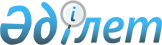 Об оказании дополнительной социальной помощи
					
			Утративший силу
			
			
		
					Постановление акимата города Сатпаев Карагандинской области от 21 сентября 2012 года N 21/04. Зарегистрировано Департаментом юстиции Карагандинской области 5 октября 2012 года N 1949. Утратило силу постановлением акимата города Сатпаев Карагандинской области от 18 февраля 2014 года N 04/46      Сноска. Утратило силу постановлением акимата города Сатпаев Карагандинской области от 18.02.2014 N 04/46.

      В соответствии с Законами Республики Казахстан от 23 января 2001 года "О местном государственном управлении и самоуправлении в Республике Казахстан", от 11 июля 2002 года "О социальной и медико-педагогической коррекционной поддержке детей с ограниченными возможностями", от 13 апреля 2005 года "О социальной защите инвалидов в Республике Казахстан" акимат города Сатпаев ПОСТАНОВЛЯЕТ:

      1. Оказывать с 1 марта 2012 года дополнительную социальную помощь лицам, имеющим право на материальное обеспечение детей-инвалидов, воспитывающихся и обучающихся на дому (далее - социальная помощь).

      2. Предоставлять социальную помощь в размере четырех месячных расчетных показателей в квартал на каждого ребенка-инвалида.

      3. Установить следующие условия:

      1) социальная помощь на детей-инвалидов (кроме детей-инвалидов, находящихся на полном государственном обеспечении и детей-инвалидов, родители которых лишены родительских прав) предоставляется одному из родителей или иным законным представителям детей-инвалидов, воспитывающихся и обучающихся на дому, независимо от дохода семьи;

      2) социальная помощь предоставляется с месяца обращения до окончания срока, установленного в заключении межведомственной психолого-медико-педагогической консультации при государственном учреждении "Управление образования Карагандинской области";

      3) выплата социальной помощи производится за истекший месяц по мере поступления финансирования. При наличии обстоятельств, повлекших прекращение выплаты социальной помощи (достижение ребенком-инвалидом возраста 18 лет, смерть ребенка-инвалида, снятие инвалидности), выплата прекращается с месяца следующего за тем, в котором наступили соответствующие обстоятельства.

      4. Государственному учреждению "Отдел занятости и социальных программ города Сатпаев" (Капарова Т.Г.) обеспечить назначение и выплату социальной помощи.

      5. Государственному учреждению "Отдел финансов города Сатпаев" (Сакеев Е.Х.) разрешить вопрос по финансированию социальной помощи в соответствии с планом финансирования по обязательствам и платежам в пределах средств предусмотренных в местном бюджете.

      6. Контроль за исполнением настоящего постановления возложить на заместителя акима города Сатпаев Мадиеву М.С.

      7. Настоящее постановление вводится в действие по истечении десяти календарных дней после дня его первого официального опубликования и распространяется на отношения возникшие с 1 марта 2012 года.


					© 2012. РГП на ПХВ «Институт законодательства и правовой информации Республики Казахстан» Министерства юстиции Республики Казахстан
				Аким города Сатпаев

Б.Д. Ахметов

